Please complete this form as fully as possible and email to navraj.sidhu@oasisproject.org.ukFathers will be asked to complete an assessment prior to work commencing.Please call Navraj Sidhu on 07712 528 494 if you wish to discuss a referral.  Fathers Service  Therapeutic and Parenting Support for DadsReferral Form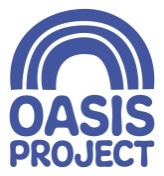 Referrer  DetailsName:  Agency: Address: Telephone number: Email: Please confirm that this referral has been discussed with the father Yes/ NoDate of Referral: Father Details :Mother/Other carer Details:Name:  Name: Please confirm that Mother has provided consent for this information to be shared: Yes/NoDate of Birth:  Date of Birth: Telephone: Telephone: Address: Address: Email: Please provide an email address.Email: State if the Father is in a relationship, co-habiting or separated: State if the Mother is in a relationship, co-habiting or separated:Drug and Alcohol issue (current and/or historic):Drug and Alcohol issues (current and/or historic):Details of ChildrenDetails of ChildrenDetails of the children including their names/DOB and address(es) Are family involved with Children’s Services? Are the children subject to a CIN or CP plan?sfDetails of children’s living circumstances. Father’s access/care arrangements (if known) ? Have there been any Court Proceedings? Details of children’s living circumstances. Father’s access/care arrangements (if known) ? Have there been any Court Proceedings? Reason for Referral: (Details of  how you think the Fathers Service will support the father/children/family)Reason for Referral: (Details of  how you think the Fathers Service will support the father/children/family)Agencies currently ,or historically,  involved with the Father and/or children : Agencies currently ,or historically,  involved with the Father and/or children : Agency 1:Agency 2:Agency 3:Agency 4Agency 1:Agency 2:Agency 3:Agency 4Hopes and goals of Fathers ServiceHopes and goals of Fathers ServiceFather’s hopes or expectations:Father’s hopes or expectations:Please Provide any other information that you consider important or relevant. Please Provide any other information that you consider important or relevant. 